关于组织参加第二届中国国际消费品博览会的通知各相关单位、企业：第二届中国国际消费品博览会将于2022年4月12日－16日在海口市海南国际会展中心举办，本届展会整体面积增加到10万平方米，展区分为国内展区（各省市区展区、国内消费精品展区）、国际展区（时尚生活展区、旅居生活展区、高端食品保健品展区等），本届展会主要聚焦“高、新、优、特”消费品，消博会正逐步成为全球消费精品展示交易的重要平台。国货精品作为“消费爆款”正呈澎湃之势进入新一代消费者的生活，我会拟组织厦门优势产业品牌企业参展，展位费也有一定的支持。我会还将组织企业前往参观、采购。有意向的单位、企业请尽快报名，展会介绍及报名方法详见附件。联系人：沈祥娥   咨询电话：0592－5169022附  件1 ：第二届中国国际消费品博览会参展申请表附  件2 ：展会介绍及参观证申请方法                         厦门市进出口商会                         2022年2月22日附件1第二届中国国际消费品博览会参展申请表附件2展会介绍及参观证申请方法一、展会介绍展会名称：第二届中国国际消费品博览会展会时间：2022年4月12日－16日展会地点：海南省海口市秀英区滨海大道258号展会概况：见官网https://www.hainanexpo.org.cn/证件申请截止日期：3月12日参观证申请方法（一）照片要求及注意事项个人近期1寸（2.5cm×3.6cm）证件彩照（正脸、单色背景），像素要清晰（分辩率100像素/厘米，大小为15KB～50KB）。注意不要使用生活照，不要有生活背景，脸部不能有遮挡，不能戴墨镜，不能直拍身份证照片。提交申请点击以下链接或扫二维码完成信息填写提交(打*号的地方都必须填写完整，否则审核通过不了)。http://reg.hainanexpo.org.cn/ksh5/index.html?exhid=AINII6&comid=ZR1116NZA&budgetid=I1HI66R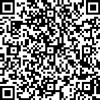 （三）审核提交成功后将进入审核阶段，由于报名数量和信息巨大，烦请耐心等待初审不通过会有短信提醒，请各报名人员务必保存好报名的二维码/链接，初审信息不通过需要通过原报名二维码进入重新修改。（四）证件领取厦门交易团不统一领取证件，请选择以下两种领取方式1、邮寄：请注意填写详细的收件信息2、自提：携带本人身份证前往海口滨海大道266号梦享龙腾湾注册及证件管理中心(海南国际会展中心旁) 现场领证时间:3月1日-4月15日期间的周一至周五9:00-17:00，4月16日 9:00-15:00单位名称地  址联系人女士男士职务电  话手机传真电子邮箱展品名称申请展位：       平方米（36平方米起订，1800元/平方米，光地）。1、参展单位填写参展申请表后，传真至0592－5169022或发扫描件到邮箱307867663@qq.com。2、申请表经我单位确认后，我单位将与贵公司进一步确认参展费用等事项。3、联系人：沈祥娥   联系电话0592－5169022  申请展位：       平方米（36平方米起订，1800元/平方米，光地）。1、参展单位填写参展申请表后，传真至0592－5169022或发扫描件到邮箱307867663@qq.com。2、申请表经我单位确认后，我单位将与贵公司进一步确认参展费用等事项。3、联系人：沈祥娥   联系电话0592－5169022  申请展位：       平方米（36平方米起订，1800元/平方米，光地）。1、参展单位填写参展申请表后，传真至0592－5169022或发扫描件到邮箱307867663@qq.com。2、申请表经我单位确认后，我单位将与贵公司进一步确认参展费用等事项。3、联系人：沈祥娥   联系电话0592－5169022  申请展位：       平方米（36平方米起订，1800元/平方米，光地）。1、参展单位填写参展申请表后，传真至0592－5169022或发扫描件到邮箱307867663@qq.com。2、申请表经我单位确认后，我单位将与贵公司进一步确认参展费用等事项。3、联系人：沈祥娥   联系电话0592－5169022  申请展位：       平方米（36平方米起订，1800元/平方米，光地）。1、参展单位填写参展申请表后，传真至0592－5169022或发扫描件到邮箱307867663@qq.com。2、申请表经我单位确认后，我单位将与贵公司进一步确认参展费用等事项。3、联系人：沈祥娥   联系电话0592－5169022  申请展位：       平方米（36平方米起订，1800元/平方米，光地）。1、参展单位填写参展申请表后，传真至0592－5169022或发扫描件到邮箱307867663@qq.com。2、申请表经我单位确认后，我单位将与贵公司进一步确认参展费用等事项。3、联系人：沈祥娥   联系电话0592－5169022  